FOR RELEASE 2PM GMTTUESDAY 10TH APRIL 2018 KAMASI WASHINGTON’SHEAVEN & EARTH OUT JUNE 22ND “FISTS OF FURY” AND “THE SPACE TRAVELERS LULLABY” DEBUT TODAY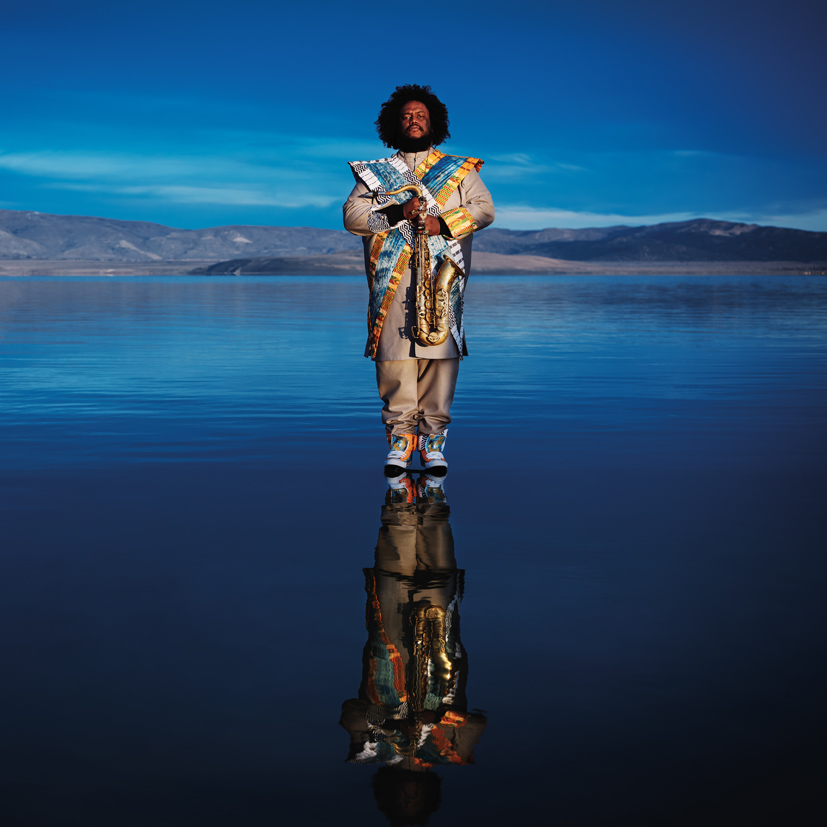 “The world that my mind lives in, lives in my mind.” This idea inspired me to make this album Heaven & Earth. The reality we experience is a mere creation of our consciousness, but our consciousness creates this reality based on those very same experiences. We are simultaneously the creators of our personal universe and creations of our personal universe. The Earth side of this album represents the world as I see it outwardly, the world that I am a part of. The Heaven side of this album represents the world as I see it inwardly, the world that is a part of me. Who I am and the choices I make lie somewhere in between.”Kamasi WashingtonGroundbreaking artist Kamasi Washington’s highly anticipated second album Heaven & Earth is set for release June 22 via Young Turks. Two songs from the double album debut today, listen to Earth’s “Fists of Fury” HERE and Heaven’s “The Space Travelers Lullaby” HERE.The long-awaited follow up to Washington’s debut The Epic, Heaven & Earth is comprised of two halves, which find Washington confronting quotidian realities with cosmic themes. A further investigation of Washington’s world building ideas, the new album explores his reckoning with current global chaos and his vision for the future.“Fists of Fury” and “The Space Travelers Lullaby” debut today alongside a pair of accompanying scenes created by acclaimed British artist and director Jenn Nkiru. The rich visual contextualisations are inspired by a more expansive collaborative Heaven & Earth film project that is due for release later in the year.Watch Jenn Nkiru’s “Fists Of Fury” scene HERE and her “Space Travelers Lullaby” scene HEREWashington convened his band, The Next Step, as well as members of the long running collective The West Coast Get Down at Henson Studios in Los Angeles to record the 16 tracks on Heaven & Earth. The music was composed, written and arranged by Washington, with new arrangements of jazz and bebop legend Freddie Hubbard’s “Hubtones” and iconic kung fu film theme “Fists of Fury,” as well as one song by bandmate Ryan Porter. Thundercat, Terrace Martin, Ronald Bruner, Jr., Cameron Graves, Brandon Coleman, Miles Mosley, Patrice Quinn, Tony Austin and many more contribute to the album.Heaven & Earth, over two and a half hours of music, will be available on double deluxe CD and a four piece vinyl housed in bespoke double gatefold sleeve, in addition to all digital services. The album is available to pre-order via http://y-t-r.co/heavenandearthTo celebrate the release of Heaven & Earth, Washington will tour globally. All the dates are listed below with full details available via https://www.kamasiwashington.com/tour/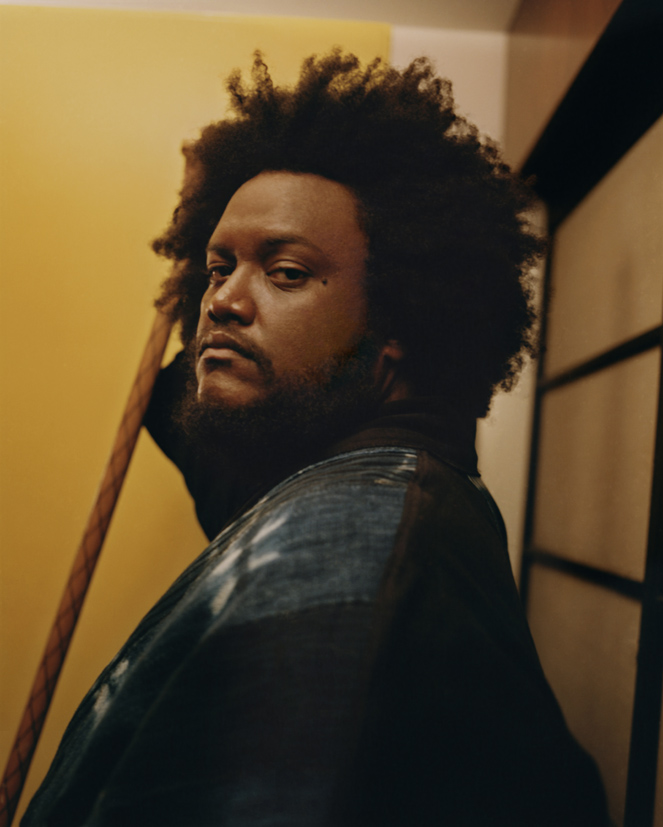 (photo credit: Durimel) Kamasi Washington is a multi-instrumentalist and producer born and raised in Los Angeles. He grew up playing jazz in the city’s storied Leimert Park neighborhood under the tutelage of his father, Rickey Washington. Forming his first band, the Young Jazz Giants, with Stephen “Thundercat” Bruner, Ronald Bruner, Jr. and Cameron Graves in high school, Washington went on to study ethnomusicology at UCLA and play with Snoop Dogg, Raphael Saadiq and more. His debut album, The Epic, was released in 2015 to rapturous critical reception, universally embraced as one of the best of the year and awarded the inaugural American Music Prize. Heaven & Earth follows The Epic as well as Washington’s 2017 EP Harmony of Difference, an exploration of the musical concept of counterpoint that debuted as an original work for the 2017 Whitney Museum of Art Biennial.KAMASI WASHINGTONHEAVEN & EARTH I. EARTH1. Fists of Fury2. Can You Hear Him 3. Hubtones4. Connections5. Tiffakonkae6. The Invincible Youth 7. Testify8. One of OneII. HEAVEN9. The Space Travelers Lullaby 10. Vi Lua Vi Sol11. Street Fighter Mas12. Song for the Fallen13. Journey14. The Psalmnist15. Show Us the Way16. Will You SingKAMASI WASHINGTON LIVEApril Sun 15 – Indio, CA - Coachella Music and Arts Festival Sun 22 – Indio, CA - Coachella Music and Arts Festival Fri 27 – Morrison, CO – Red Rocks Amphitheater May Wed 02 - London, UK - RoundhouseFri 04 - Manchester, UK- Albert HallSat 05 - Glasgow, UK - QMUSun 06 - Cheltenham, UK - Cheltenham Jazz FestivalTue 08 - Lyon, France - Nuits Sonores @ Auditorium de LyonWed 09 - Paris, France - BataclanFri 11 - Coutances, France - Jazz Sous les Pommiers @ Salle Marcel HélieSat 12 - St Gaudens, France - Festival Jazz a Comminges @ Parc des ExpositionsSun 13 - Madrid, Spain - RivieraMon 14 - Barcelona, Spain - RazzmatazzWed 16 - Milan, Italy - Santeria Social ClubThu 17 - Zurich, Switzerland - Kaufleuten ZurichFri 18 - Munich, Germany - TheaterfabrikSat 19 - Vienna, Austria - Wiener KonzerthausSun 20 - Diersbach, Austria	 - INNtone JazzFestivalTue 22 - Krakow, Poland - StudioWed 23 - Prague, Czech Republic - Arhca TheatreThu 24 - Warsaw, Poland - StodolaFri 25 - Berlin, Germany - AstraSun 27 - Cologne, German - Live Music HallMon 28 - Nijmegen, Holland - DoornroosjeTue 29 - The Hague, Holland - PaardWed 30 - Brussels, Belgium - Salle De La MadeleineJune Fri 01 - Amsterdam, Holland - ParadisoSat 02 - Hamburg, Germany - Elbjazz Festival Sun 03 - Copenhagen, Denmark – PumpehusetFri 15 - New York, NY - Forest Hills Stadium (w/Alt-J)Sat 16 - Minneapolis, MN - Rock the GardenSat 23 - Pasadena, CA - Arroyo Seco Fri 29 - Waitsfield, VT - Friendly GatheringSat 30 - Montreal, Quebec - Festival International de Jazz de Montreal July Thu 12 – Berkley, CA – Greek Theater (w/Sylvan Esso)Wed 25 - Detroit, MI - Chene Park AmphitheaterAugust Sat 04 - Dublin, Ireland - Beatyard FestivalSun 05 - Oxfordshire, UK - Wilderness FestivalTue 07 - Mainz, Germany - Frankfurter Hof Mainz @ Zitadelle MainzThu 09 - Antwerp, Belgium - Jazz MiddelheimFri 10 - Copenhagen, Denmark - HAVENSat 11 - Gothenburg, Sweden - Way Out WestSun 12 - Helsinki, Finland – FLOWSat 18 - Tokyo, Japan - Summer Sonic FestivalOctober Wed 17 – Seattle, WA – The ShowboxThu 18 – Portland, OR – Crystal BallroomFri 19 – San Francisco, CASat 20 – San Luis Obispo, CA – Fremont TheaterMon 22 – Santa Fe, NM – Meow WolfWed 24 – Salt Lake City, UT – Grand Room @ The Complex Thu 25 – Aspen, CO – Belly UpFri 26 – Denver, CO – Ogden TheatreSat 27 – Boulder, CO – Boulder TheaterMon 29 – Kansas City, MO – The TrumanTue 31 – Iowa City, IA – The Englert TheaterNovemberThu 01 – Minneapolis, MNFri 02 – Madison, WISat 03 – Chicago, IL – Riviera TheatreMon 05 – Toronto, CA – Sony CentreWed 07 – Portland, ME – The State TheatreThu 08 – Boston, MA – The RoyaleFri 09 – Philadelphia, PA – Electric Factory Sat 10 – Washington D.C. – Lincoln Theatre Wed 14 – Richmond, VA – The National Thu 15 – Raleigh, NC - The Ritz Fri 16  – Nashville, TN – Marathon Music WorksSat 17 – Atlanta, GA – Buckhead Theatre  Kamasi WashingtonOfficial / Instagram / Facebook / Twitter